Права и обязанности граждан в области пожарной безопасностиПЧ-233 п.Б-ИрбаДействующее в настоящее время российское законодательство налагает определенные обязанности по пожарной безопасности. Причем это относится как ко всем рядовым гражданам, так и к людям, занимающим соответствующие посты в различных организациях, на предприятиях и других хозяйствующих субъектах.Права и обязанности граждан в области пожарной безопасности четко сформулированы в главном документе, регулирующем рассматриваемую сферу деятельности, а именно ФЗ №69-ФЗ, принятым 21.12.1994 года. После вступления его в силу в законодательный акт неоднократно вносились изменения и корректировки, уточняющие и поясняющие основные понятия, а также конкретизирующие условия правоприменительной практики.В результате на сегодняшний день граждане РФ обязаны:соблюдать и выполнять предписанные законодательством требования пожарной безопасности, что включается в себя:уметь обращаться с открытым огнем в обычной жизни;следить и поддерживать электропроводку в исправном состоянии;не перекрывать и не захламлять пути эвакуации и различные подсобные помещения (лоджии, балконы, чердаки, подвалы);уметь пользоваться средствами пожаротушения и знать место их расположения или хранения;знать основные правила тушения пожара при его возникновении;при выявлении пожара немедленно сообщить об этом сотрудникам МЧС;до прибытия работников пожарной службы оказывать содействие по тушению пожара, выведению из горящего здания или сооружения людей и спасению имущества;выполнять законные указания работников пожарной службы.Исходя из перечисленного выше перечня обязанностей, можно сделать вывод, что от граждан требуется, прежде всего, знание и соблюдение требований противопожарного законодательства.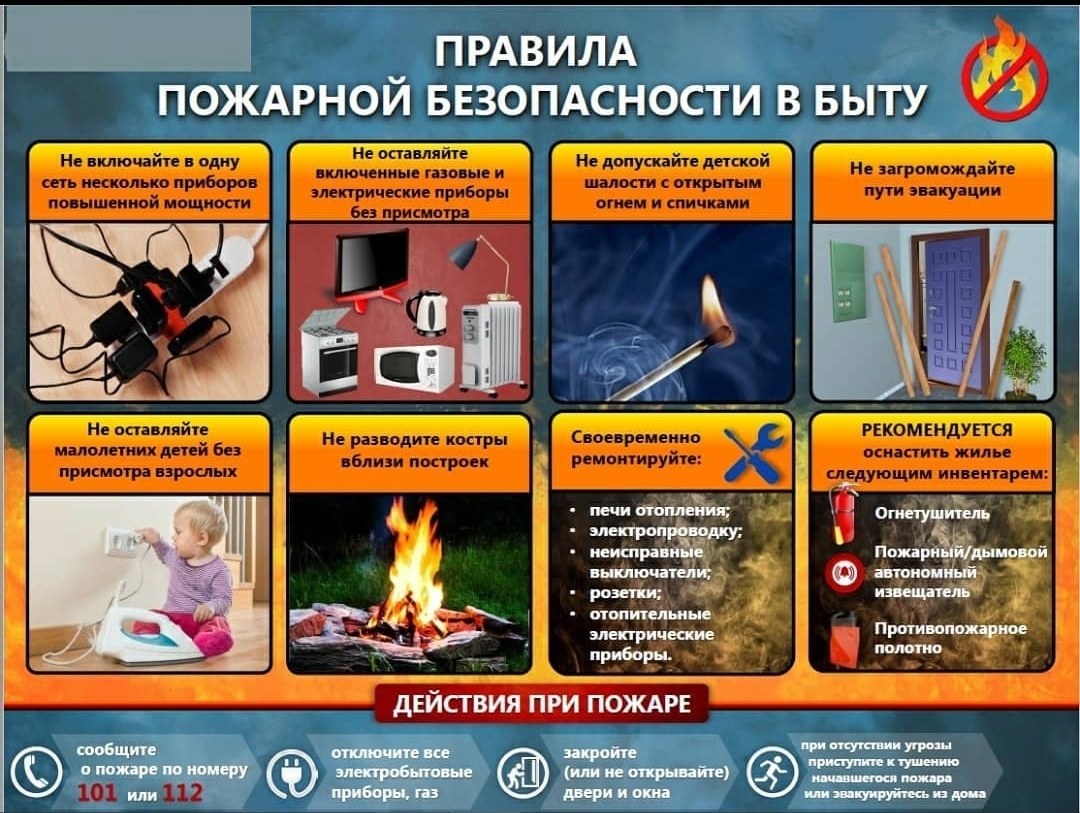 